TitleAuthor: Jackie Luft, Ed. D.Heading 1To preserve tab order and to make it easier for screen readers to read your documents, use a logical heading order and the built-in formatting tools in Word.Heading 2To preserve tab order and to make it easier for screen readers to read your documents, use a logical heading order and the built-in formatting tools in Word.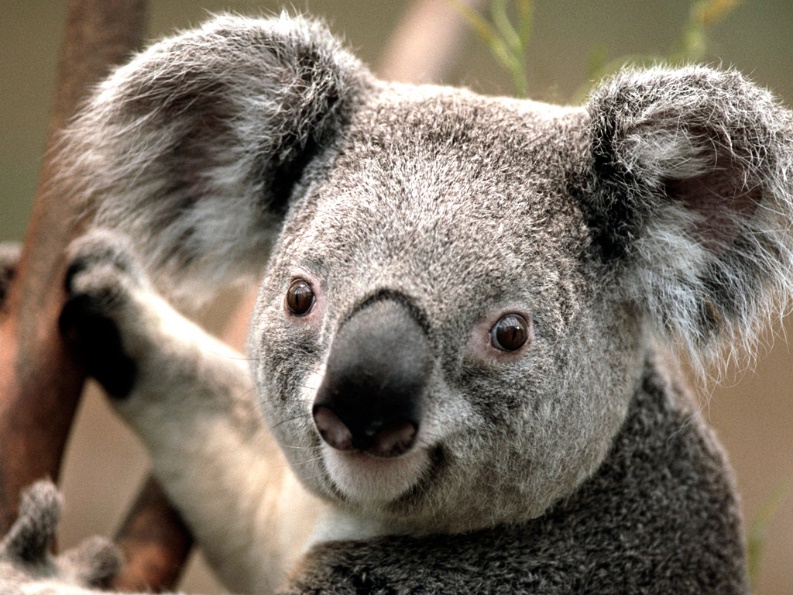 Figure 1 Photo of KoalaFigure 2 Example of TableReferences:Name, I (2001). Name of article. Name of journal. Volume 2, number 34:34-23Appendix A – Long DescriptionsNameDatePlaceSally5/8/2016LubbockFred4/23/12Roswell